Trin 2

Opgaven, Margrete d. 1 – fra barnebrud til Nordens dronning, er beregnet til 4.-6. klasses elever. Her kan eleverne bl.a. lytte til den unge Margrete, som på ingen måde er tilfreds med livet på kongeslottet i Oslo. Til opgaverne er også en lille lærervejledning bl.a. indeholdende forskellige links, fx. til dronningens mobiltelefon!Gift som 10-årig, bo i et andet land end sine forældre også ende som hele Nordens hersker. Det fortjener mindst en opgave. Her skal eleverne starte med at sammenligne deres egen tid med middelalderens tankemåde ift. giftemål og barnets tarv. Herefter arbejdes der med kilder. Bl.a. skal eleverne radiotransmittere fra Kalmar Slot, hvor adoptivsønnen Erik krones som den første konge i Kalmarunionen. Sidst, men ikke mindst, skal der ses nærmere på Margretes gyldne kjole, som de sata.... svenskere har tyvstålet!Materialet indeholder:6 siders elevhæfte/opgavesæt. Lærervejledning med relevante links og gode idéer til videre undervisning. 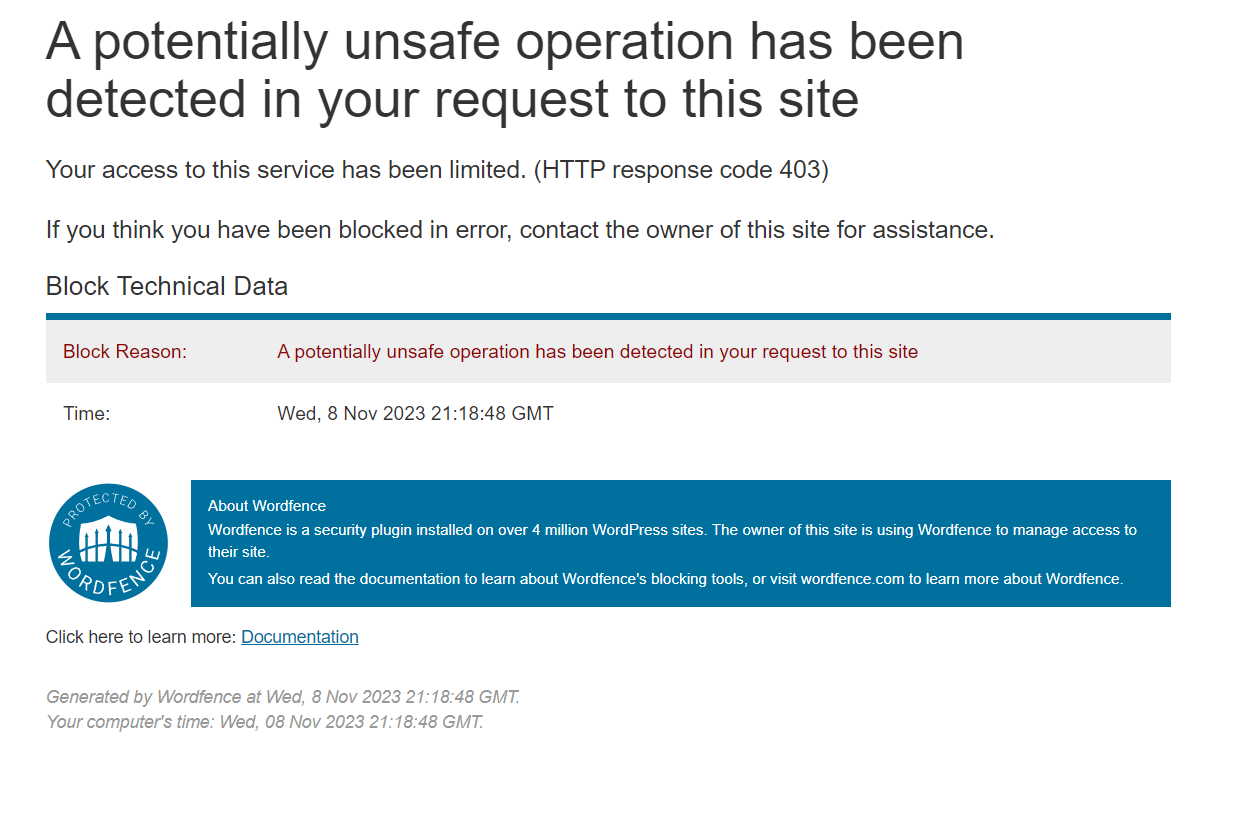 